Traiteurfolder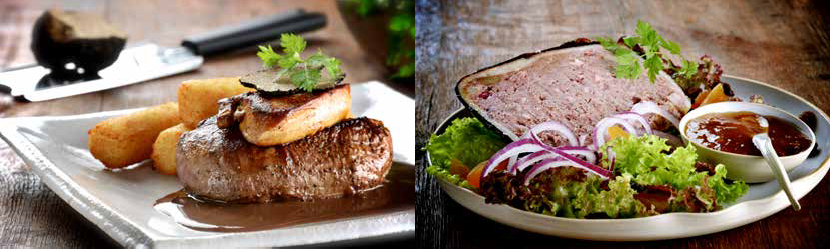 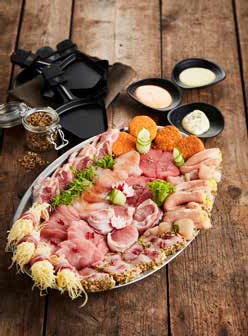 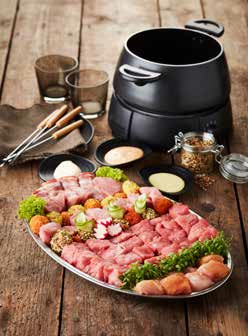 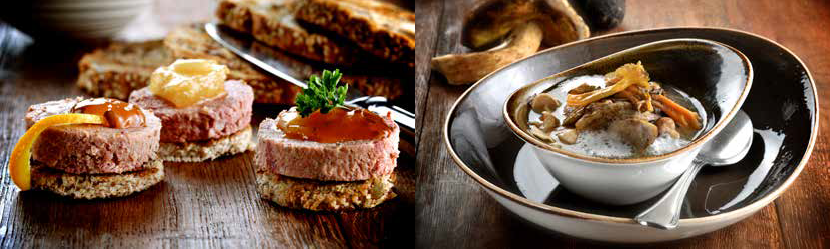 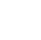 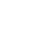 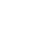 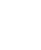 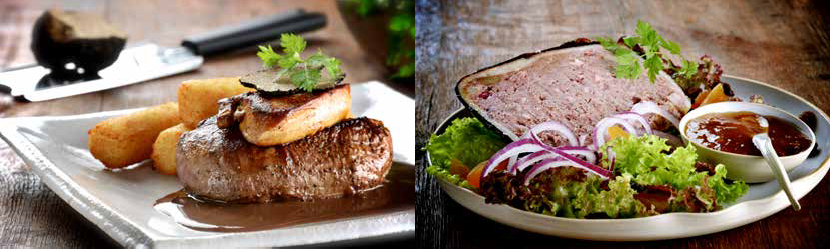 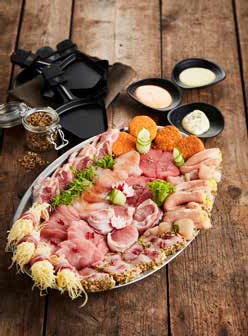 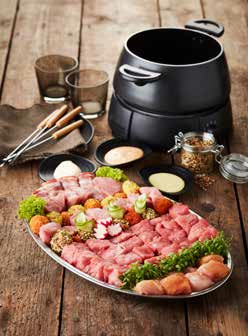 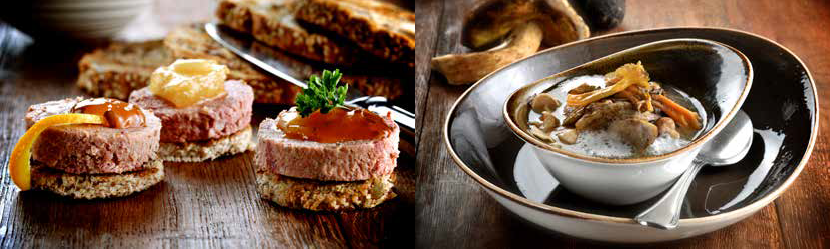 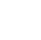 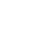 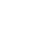 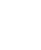 2INHOUDSTABEL3AperitiefhapjesKoude aperitiefhapjes481	Aperitiefglaasje gevuld met gerookte zalm, feestelijk versierd	€	2.90 / st.482	Aperitiefglaasje gevuld met Serranoham en meloenbolletjes	€	2.70 / st.483	Aperitiefbordje met buffelmozzarella en tomaat	€	2.45 / st.484	Aperitiefbordje met rundscarpaccio van gerijpte Limousin	€	2.90 / st.838	Aperitiefbordje met vitello tonata	€	2.90 / st.637	Aperitiefbordje met kipcarpaccio	€	2.90 / st.Lepelhapjes454	Gerookte zalm, Philadelphia en garnituur	€	2.25 / st. Gerookte heilbot met Maredsous en garnituurParmaham en zongedroogde tomatenSeizoenspaté met konfijtMozzarellablokjes met tomaat en basilicumBorrelglaasjes457	Feestelijk gevulde aperitiefglaasjes opgevuld met vismousses,	€	2.70 / st. vlees en kaasvarianten, versierd met garnituurWarme aperitiefhapjesDeze ovenklare aperitiefhapjes hoeft u enkel gedurende 15 min. in een oven van 140°C op te warmen.4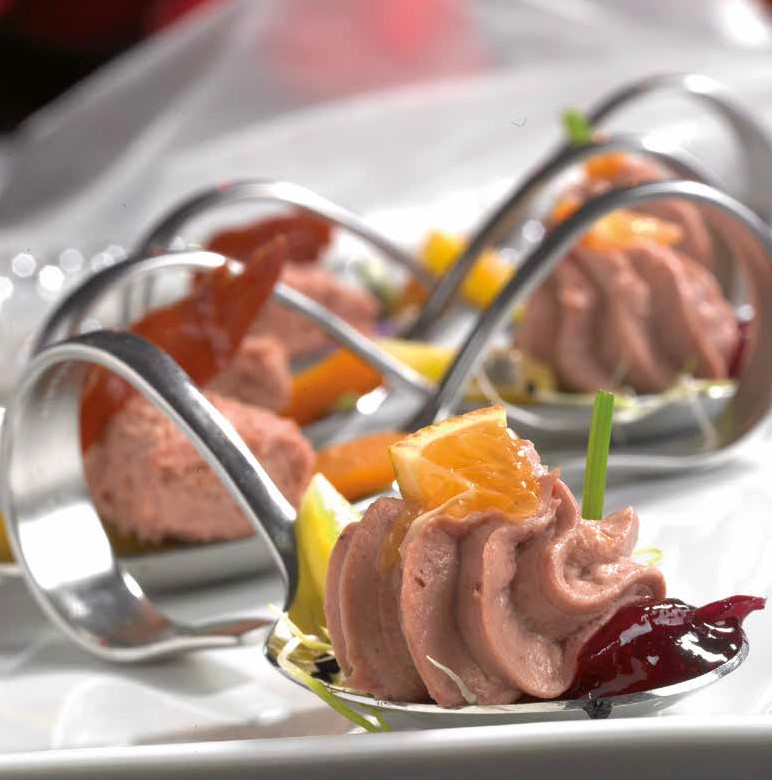 5(Parmaham, zongedroogde tomaten, koningsolijven en Italiaanse salami)    790	Tapasplankje van het huis 5 à 6 pers.						  € 28.00 / st.	(olijven, zongedroogde tomaten, rauwe ham, aperitiefsalami, 	tapenade, aperosticks, gemengde aperitiefkaasjes)De tapas worden gepresenteerd op een wit porseleinen schoteltje. Deze bordjes kunnen aangevuld worden naar keuze met ons ruim assortiment tapasproducten zoals: zongedroogde tomaten, verse koningsolijven, barbecue olijven, aperitief ham, Indische gehaktballetjes, gemengde aperitiefkaasjes, ansjovis met look, Bistro, saltufo, galbanetto, aperitiefworstjes pur porc, kip mini’s.SOEPEN1 liter soep is voldoende voor 3 soepborden.6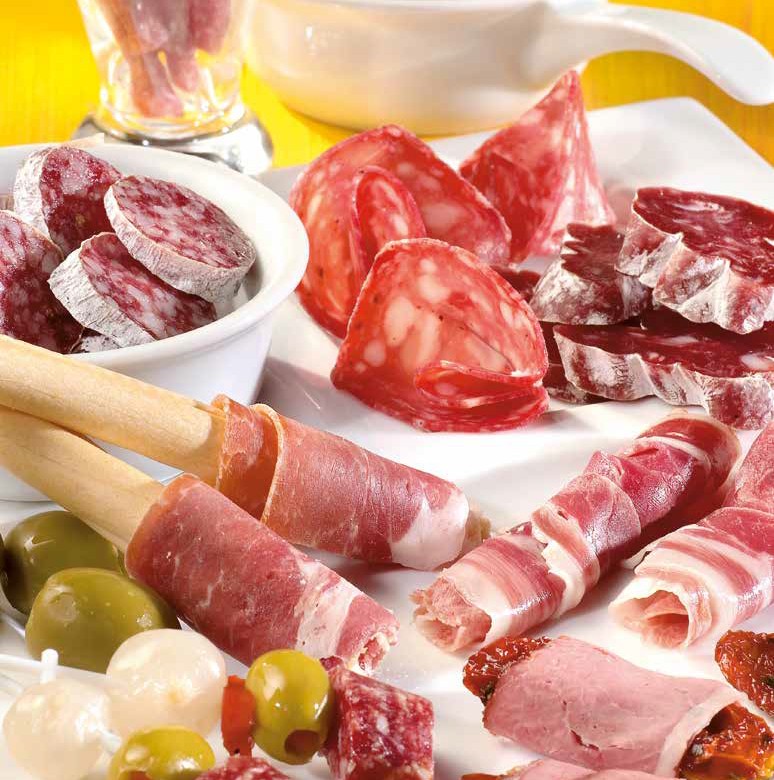 7KOUDE VOORGERECHTENen parmezaanschilfersWARME	VOORGERECHTEN8HOOFDGERECHTEN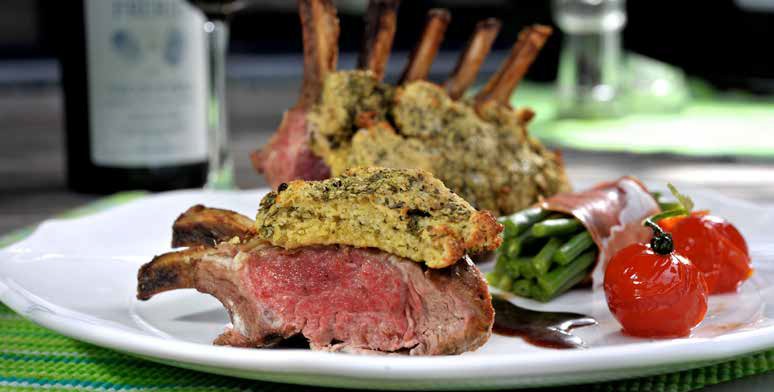 9WARME SAUZENgekarameliseerd witloof, boontjes met spek, jonge worteltjes1273 Groentekrans 2	 €	6.50 / pers.gebakken champignons, boontjes met spek, bloemkoolroosje1274 Fruitgarnituur : peertje in de rode wijn, appeltje met veenbessen	 €	5.50 / pers.10	peertje in de rode wijn, appeltje opgevuld met veenbessenKIDS CORNERKinderboxen	€	11.00 / pers.1279 Tomatenroomsoep met balletjes Kipfilet met appelmoes en kroketjes Chocomousse1280 Tomatenroomsoep met balletjes Balletjes in tomatensaus en puree ChocomousseDit alles vind je in een kinderbox met een leuke verrassing! Vermelden of het jongens-of meisjesbox moet zijn.Kinderbuffet1563 Kinderschotel Junior 1	€	9.50 / pers.1 sneetje hespenworst, 1 sneetje Samsonworst, 1 sneetje kippenwit,1 sneetje zigeunersalami, 1 sneetje fricandon, 1 mini-babybelletje, 1 kippenboutje met fruit, zonder groenten en sauzen	1265	Assortiment saladbar junior		 €    3.50 / pers.ndon,kalkoen, kippenballetjes, kaasballetjes en mini-worstjeKipfilet, mini-worstje, varkensbrochetje, spekrolletjeuitleg zie p. 1511GEZELLIG TAFELENRundsvlees, varkensvlees, kalkoen, kippenballetjes, kaasballetjes,Biefstukje, varkenshaasje, kipfilet, mini-worstje, mini-cordon-bleu,Tournedos, varkensmedaillon, kalkoenlapje, mini-kipsaté,Idem steengrill + scampibrochette (2 scampi’s)    1162    WOK											  € 21.00 / pers.Varkensreepjes op oosterse wijze: gemarineerd varkensvlees, ajuin, paprika, worteltjes, serveren met rijst en stroganoffsausjeChinese kip: gemarineerde kippenreepjes, erwtjes, champignons, serveren met pasta en roomExotische kalkoen: gemarineerde kalkoenreepjes, ananas, paprika, sinaasappelpartjes, serveren met gele rijst en zoet-zure sausRunderreepjes ‘shanghai’: gemarineerd rundsvlees, sojascheuten, preiringen, serveren met deegwaren en gember-ananassausje1163 WOK FINESSE	€ 23.00 / pers.Scampi van de chef: scampi’s (5 st.) op een bedje van Thaise rijst met paprikablokjes, kruidenboterroosjes en roomVarkensreepjes op oosterse wijzeChinese kip en runderreepjes “Shangai”Runderreepjes ‘shangai’12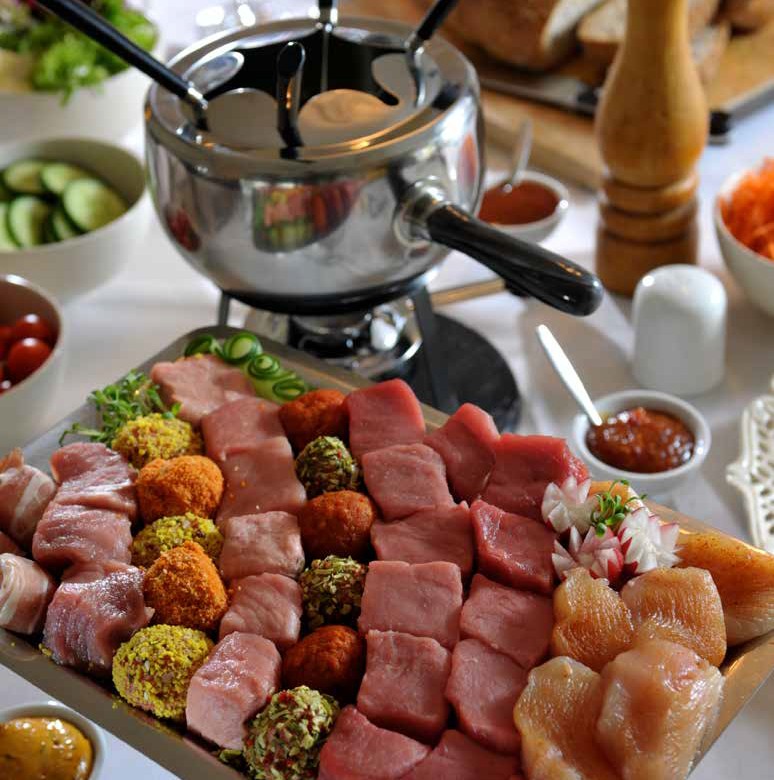 131176 TEPPANYAKI	€ 25.00 / pers.Yokohama steak, kipfilet kushiyaki, tokoyaki worstjes, varkenshaas yamato, lamsfilet, zalm ‘sendai’, gamba shikodu, st.-jacobsvrucht Sauzen: sojasaus, chilisaus en ketjapGroenten: sojascheuten, paprikareepjes, champignons, tomaten, wortel Pasta/rijst: nasirijst, noedels, mie1158 RACLETTEPARTY	€ 18.00 / pers.Assortiment van smeltkazen gecombineerd met verschillende soorten gerookte vleeswaren aangevuld met zilveruitjes en augurkjes1197 Racletteaardappel:	€	13.45 / kgaardappel gevuld met gruyèrekaas en gebakken spek1251 Sauzen: Mosterd en bieslookvinaigrette	€	1.00 / pers.563	WARME BEENHAM	€  25.50 / kgWordt in thermobox meegegeven, materiaal om te snijden eveneens verkrijgbaar (waarborg)1169 BREUGHELBUFFET (zonder groenten)	€ 17.00 / pers.Rauwe ham, gekookte ham, pensen, kop, paté, salami, gebakken roti, gebakken rosbief, droge worstjes, lunchworst, oude kaas, Passendaele kaasKan eventueel aangevuld worden met:1170 Gebakken kippenboutjes	€	2.30 / st.1171 Warm vleesbroodje met kriekensaus	€	3.95 / pers.616	Aardappelsuggestie: aardappel in veldjasje	€	9.50 / kg14Koude groentevarianten1187 Voor bij fondue	€	5.50 / pers.Gemengde sla, tomaten, vers geraspte wortels, knolseldersalade, komkommer, boontjes, aardappelen tartaar1235 Voor bij gourmet (idem fondue)	€	5.50 / pers.1522 Voor bij steengrill	€	5.50 / pers.Gemengde sla, tomaten, vers geraspte wortels, knolseldersalade, komkommer, bloemkool- en broccoliroosjes, verse champignons, gemalen emmentalkaas1529 Voor bij raclette, warme beenham en breughelbuffet	€	4.75 / pers.Gemengde sla, tomaten, vers geraspte wortels, knolseldersalade, komkommer, boontjesLET OP: bij de groenten voor steengrill, raclette, warme beenham of breughelbuffet zijn er geen aardappelvarianten voorzien!! Deze kan u zelf, indien gewenst, toevoegen. zie p. 10SauzenVoor gourmet, fondue en steengrill:	€	1.75 / pers. cocktail, tartaar, provençaalse sausVoor warme beenham:	€	12.00 / kgProvençaalse saus, mosterdsaus, champignonsaus…1000 Vegetarische mini hamburgerparty 	€ 18.00 / pers.5 verschillende vegetarisch mini burgers, 5 mini broodjes, assortiment Koude groenten, rode en witte ui, gefrituurde uitjes, sauzen, Chesterkaas en mozzarellaKOUDE BUFFETTEN1168 CHARCUTERIESCHOTEL ‘CLASSIC’	€ 16.75 / pers.Gekookte ham met asperges in vinaigrette, gebakken varkens- gebraad en rosbief, rauwe ham met meloenpartjes, kippenwit, Spaanse kruidensalami, paté van het huis met uienconfituur Sauzen: Mayonaise en tartaar1165 CHARCUTERIESCHOTEL MET KIP	€ 18.75 / pers.Gekookte ham met asperges in vinaigrette, gebakken varkens- gebraad en rosbief, rauwe ham met meloenpartjes, kippenwit, geroosterde kippenbout met fruitgarnituurSauzen: Mayonaise en tartaar1164 CHARCUTERIESCHOTEL MET TOMAAT-GARNAAL	€ 25.50 / pers.Gekookte ham met asperges in vinaigrette, gebakken varkens- gebraad en rosbief, rauwe ham met meloenpartjes, kippenwit, tomaat met grijze garnalen en opgevuld eitjeSauzen: Mayonaise en tartaar1159 ZALMSCHOTEL ‘BELLE-VUE’	€ 22.50 / pers.Gepocheerde zalm, perzik opgevuld met krab en opgevuld eitje Sauzen: Cocktail en tartaar1160 ZALMSCHOTEL ‘FINESSE’	€ 27.00 / pers.Gepocheerde zalm, tomaat garnaal en opgevuld eitje Sauzen: Cocktail en tartaar1166 KEURBUFFET	€ 27.95 / pers.Gekookte ham met asperges in vinaigrette, gebakken varkens- gebraad en rosbief, rauwe ham met meloenpartjes, kippenwit,trio van gerookte zalm, heilbot en forel met rode ajuin en peterselie Sauzen: Cocktail en tartaarAl deze buffetten worden eveneens vergezeld van groentenGroenten: Gemende sla, tomaten, vers geraspte wortels, komkommer, knolseldersalade, boontjes, aardappelen tartaar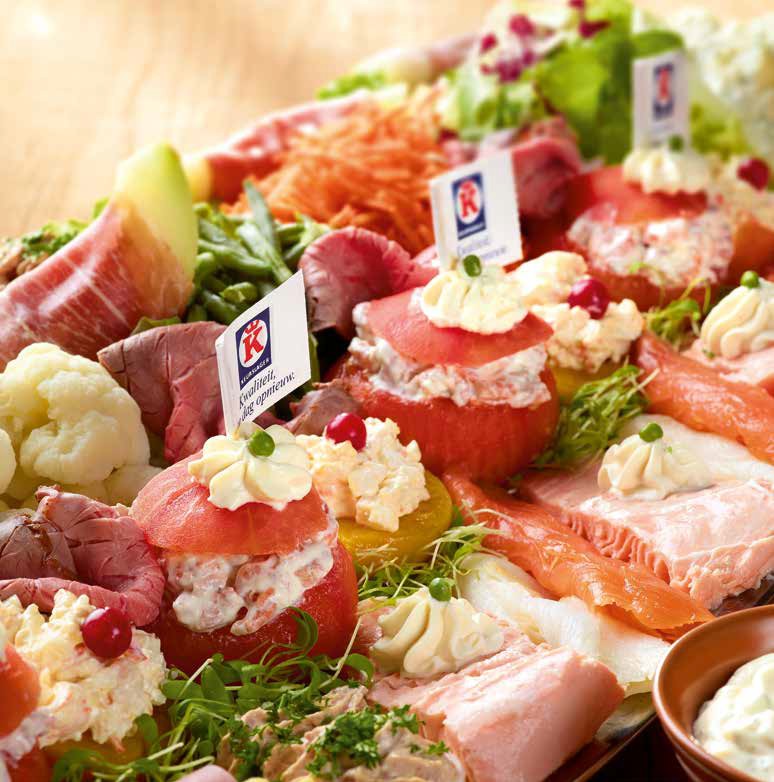 171167 FIJNPROEVERSBUFFET	€ 35.00 / pers.Gekookte ham met asperges en vinaigrette, rauwe ham met meloenpartjes, geroosterde kippenboutjes met fruitgarnituur, tomaat garnaal, gepocheerde zalm, trio van gerookte zalm, heilbot en forel met rode ajuin en peterselie.Groenten: gemengde sla, tomaten, geraspte wortels, knolseldersla, komkommers, boontjes, aardappelen tartaar, pastasaladeSauzen: cocktail en tartaar1179 ITALIAANS BUFFET	€ 30.00 / pers.Vitello tonato, Parmaham met cavaillon, tomaat mozzarella, Porchetta (Italiaans varkensgebraad), kipcarpaccio, runds- carpaccio, tapenade, Pasta Mediterrane, ciabattabrood, aangevuld met rucolasalade1410 DUO VAN ITALIAANS EN FIJNPROEVERSBUFFET	€ 32.00 / pers.gepocheerde zalm, tomaat garnaal, Italiaanse ham met meloen, vitello tonato, tomaat mozzarella, rundscarpaccioGroenten: gemengde sla en rucolasla, tomaten, geraspte wortels, knolseldersla, komkommer, boontjes, aardappelen tartaar, pastasalade, tapenade, ciabattabrood1430 TRIOBUFFET “VIS, CHARCUTERIE, KAAS”	€ 31.50 / pers.1 bootje met: opgevulde perzik met tonijn , gepocheerde zalm, opgevuld ei kop, paté, hesp met asperges, panchetta, porchetta,Italiaanse salami en gemengde kaas met druiven en meloen Groenten: gemengde sla, tomaten, geraspte wortels, komkommers, gekruide pastaSauzen: cocktail en mayonaiseDeze 4 buffetten zijn te verkrijgen vanaf 6 personen, bij een kleiner aantal wordt een supplement van € 2.00 / pers. aangerekend.18KAASSCHOTELS1749 KAASSCHOTEL LUNCH	€ 18.00 / pers.300 g kaas / pers., notenmengeling, fruitgarnituur, fruitbrochette1750 KAASSCHOTEL DESSERT	€  12.50 / pers.170 g kaas / pers., notenmengeling, fruitgarnituur1506 DUO VAN KAAS EN CHARCUTERIE	€  25.00 / pers.Charcuterie: Gekookte ham met asperges in vinaigrette, gebakken roti en rosbief, rauwe ham met meloenpartjesSauzen: Mayonaise en tartaarGroenten: Gemende sla, tomaten, vers geraspte wortels, komkommer, knolseldersaladekaas: 170 g kaas / pers., notenmengeling, fruitgarnituur19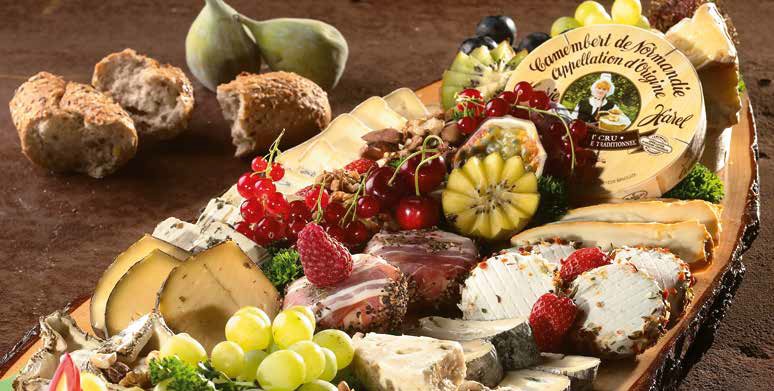 BROODBelegde broodjesAl deze broodjes worden rijkelijk belegd en versierd met groentjes.Ze worden gepresenteerd op een inox schotel of in een mandje of houten kistje.Gewoon beleg: stokbroodje assortiment van kaas, préparé, hesp, vissalades met garnituurDeluxe beleg:	- préparé, parmezaanschilfers en selderreepjesParmahesp, rucola, zongedroogde tomaten en pijnboompitten.Parmasalami, rucola, zongedroogde tomaten en pijnboompittenGerookte zalm, Maredsouskaas, rode ui en bieslookCamembertcrème, honing, walnoten en cressonWildpaté met uienconfituur (seizoen)Grijze garnalensalade met garnituurSuggestie: als aperitief 2 à 3 stuks, als maaltijd 5 à 6 stuks. Broodvarianten20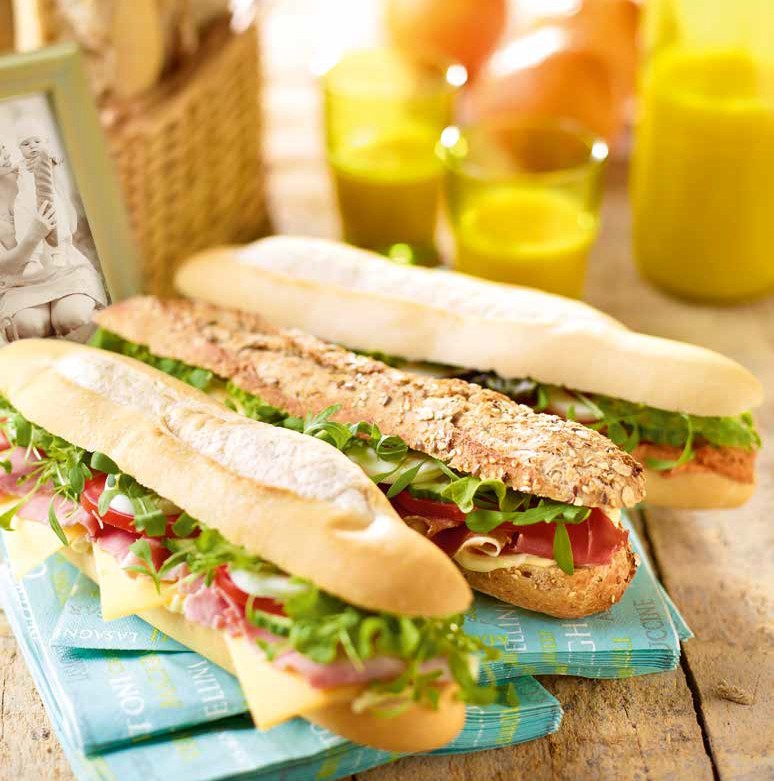 21DESSERTS22Beste klant,Om alles zo vlot mogelijk te laten verlopen en de nodige aandacht aan uw bestelling te kunnen garanderen, vragen wij u zeker TIJDIG te bestellen, 3 dagen voor fondue en gourmet, enz… 7 dagen voor buffetten en hapjes.Aangezien wij al onze producten netjes en verzorgd afleveren, zijn wij genoodzaakt om voor onze schalen, potjes, borden, schotels, glaasjes… een borg te vragen.Ook stellen wij het ten zeerste op prijs mochten we onze schotels binnen de week terug krijgen. Dit bedrag ontvangt u uiteraard terug bij het terug binnenbrengen van deze goederen in goede staat.Heeft u nog vragen of speciale wensen?Aarzel niet ons te contacteren, wij helpen u graag verder met advies om van iedere gelegenheid een succes te maken!Wim en Marleen DE COCK- DE SCHRYVER23485Assortiment bladerdeeghapjes (15 stuks)€15.50 / st.met verschillende smaken (zakouskis)487Steelpannetje met gegrilde beenham en mosterdsausje€	2.45 / st.€	2.45 / st.463Steelpannetje met scampi en chilisaus€	3.55 / st.€	3.55 / st.464Steelpannetje met grillworst en kaas€	2.20 / st.€	2.20 / st.461Borrelboutjes van kip€	0.75 / st.€	0.75 / st.459Mini-st.-jakobsschelpje€	2.70 / st.€	2.70 / st.704Italiaanse toastjes (ciabatta, Parma en zongedroogde tomaat)€	0.95 / st.€	0.95 / st.486Apero geitenkaasje met spek op een toetje van honing,€	2.50 / st.€	2.50 / st.vergezeld van pijnboompittenTAPAS1932   Antipasto 4 pers.€18.50 / st.(Parma, Italiaanse salami, tomatenbroodjes en olijven)639	Apero breughel€14.50 / st.(kaas, paté, kop, mosterd, zilveruitjes en augurken)465	Bordje Spaanse tapas 5 à 6 pers.€22.50 / st.(chorizo, Serranoham, olijven en oude kaas)466	Bordje Italiaanse liefde 5 à 6 pers.€22.50 / st.431Velouté van boschampignons met garnituur€5.50 / liter437Aspergecoulis met vleugje room en snippers van bieslook€5.50 / liter438Witloofsoep met snippers van gerookte zalm€5.50 / liter427Tomatenroomsoep met balletjes€5.50 / liter471Bretoense vissoep€5.00 / liter413Tomaten-pompoenroomsoepje (seizoen)€5.00 / liter406Tomatenroomsoep€5.00 / liter413Kippencrèmesoep€5.00 / liter429Ossenstaartsoep€6.00 / liter489Velouté van forel€5.50 / liter913Tongrolletjes Sancerre (2 st.) met fijne kruiden en bieslookpuree€8.25 / pers.914St.-jakobsschelp van de chef€9.50 / pers.901Scampi in duivelsausje (5 st.) met bladerdeeggebakje€11.50/ pers.915Vispannetje van het huis€9.00 / pers.918Kaaskroketten, goedgevuld met de lekkerste kazen (1 st. / pers.)€1.80 / pers.919Garnaalkroketten, boordevol grijze garnalen (1 st. / pers.)€3.60 / pers.1201Durochaasje van de chef, aangevuld met saus naar keuze€12.95 / pers.1195Kalfsgebraad, aangevuld met saus naar keuze€18.00 / pers.1196Kalkoengebraad, aangevuld met saus naar keuze€ 12.00 / pers.1199Opgevulde parelhoenfilet met boschampignons,€17.00 / pers.1200aangevuld met saus naar keuzeLamskroontje in kruidenkorst, aangevuld met saus naar keuze€18.00 / pers.1269Eendenborst, aangevuld met saus naar keuze€16.50 / pers.1270Wildstoofpotje van jong hert (seizoen)€15.50 / pers.1271Hertenkalffilet, aangevuld met saus naar keuze (seizoen)€22.50 / pers.1289Everzwijnfilet, aangevuld met saus naar keuze (seizoen)€20.00 / pers.1538Fazantenfilet, aangevuld met saus naar keuze €18.90 / pers.1540Mechelse koekoekfilet, aangevuld met saus naar keuze €15,90 / pers.1198Zalmfilet met kreeftensaus, vergezeld van juliennegroentjes€17.90 / pers.1287Scampi’s in duivelsausje (9 st.) met linguine€17.95 / pers.852	Belegde mini-sandwich€	1.55 / st.938	Belegde mini-sandwich deluxe€	1.80 / st.872	Belegde sandwich€	2.25 / st.923	Belegde sandwich deluxe€	2.65 / st.917	Belegde tafelbroodjes€	1.75 / st.930	Belegde tafelbroodjes deluxe€	2.00 / st.957	Meetingbroodjes (1/2 belegd)€	2.85 / st.1685Witte chocolademousse€	2.65 / st.1651Chocolademousse (pure chocolade)€	2.65 / st.1696Nutellamousse€	2.65 / st.1671Duodessert (chocolademousse en mascarpone)€	2.65 / st.1660Tiramisu (boudoirs en mascarpone)€	2.65 / st.1659Tamarilu (boudoirs en advocaat)€	2.75 / st.1662Toetje van het huis (speculoos en mascarpone)€	2.65 / st.1679Panna cotta (Italiaans dessertje)€	2.65 / st.1656Rijstpap van het huis€	2.35 / st.1657Crème brûlée€	2.65 / st.1661Speculoosmousse€	2.65 / st.1703Pudding met speculoos€	1.95 / st.1653Vlaai van het huis€ 14,55 / kg1777Kaastaart huisbereid€ 23,00 / kg1658Verse fruitsla€ 13.95 / kg